TYDZIEŃ 27.04-30.04.2020 KLASA 1BGTEMAT: Wpływ pozyskiwania energii na środowisko przyrodnicze1.Dziś przed wami kolejna lekcja z  chemii. Przeanalizuj notatkę, która została przedstawiona poniżej( nie przepisujemy jej do zeszytu). Zastanów się i napisz jakie rozwiązania przyczyniają się do  zmniejszenia marnowania energii  w twoim domu (krótko).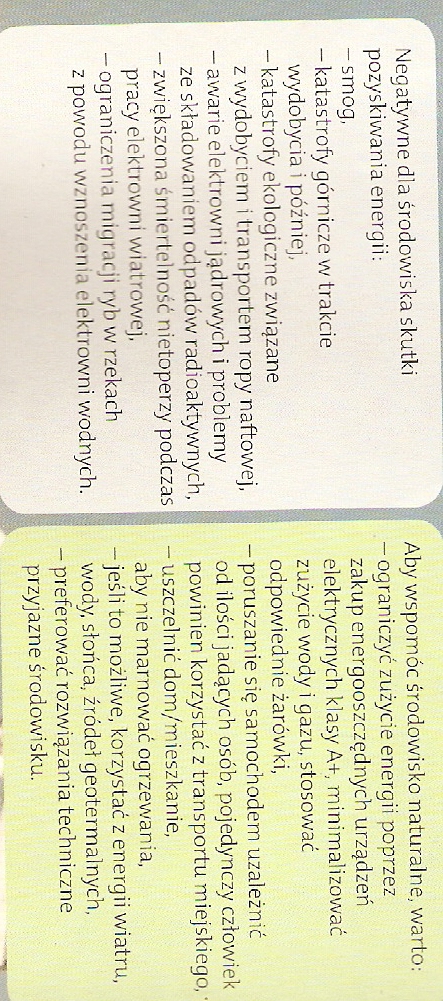 2.Zużycie energii w Polsce-zapoznaj się z wykresem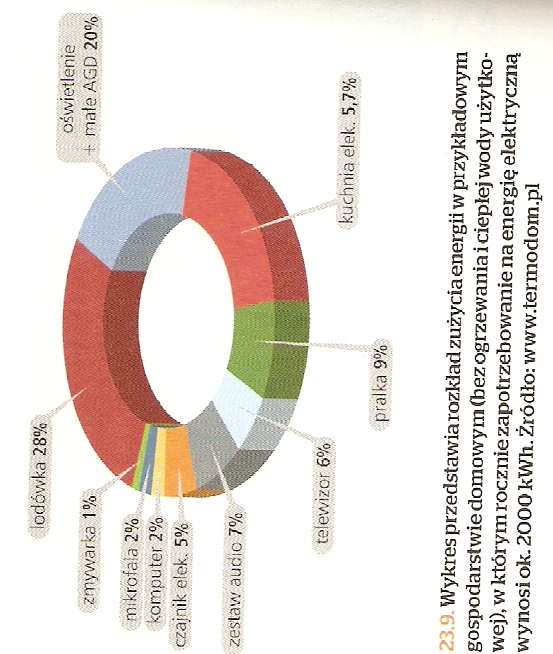 Proszę zadania przesyłać na maila: justi875@wp.pl